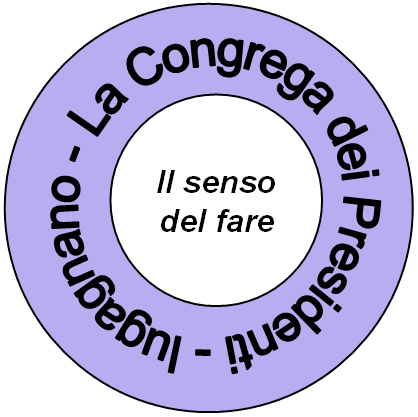 Domenica 4 ottobre 2015“Una giornata insieme con la Congrega”al fine di valorizzare le Associazioni e gli Artisti del nostro Comune è stata programmata la tradizionale “Giornata d’Autunno insieme” che quest’anno avrà luogo a Lugagnano, presso il Ristorante- Pizzeria “La Perla”(dal Gaggio)Il programma prevede:Pranzo della tradizione (costo € 25,00)Presentazione (tra una portata e l’altra) della storia  e attività delle seguenti Associazioni:Associazione Nazionale Bersaglieri,  Gruppo Val d’Arda                 (valori che si mantengono da 180 anni)A.S.D Lugagnano off Road                 (che quest’anno festeggia 25 di attività…piena di successi e di valori)Nell’occasione si darà spazio alla presentazione del giovane Artista lugagnanese Giulio Biasini, in arte “hop”Sarà ancora una bella occasione per approfondire le conoscenze personali e in modo esauriente l’attività delle nostre Associazioni.________________________________________________________________________________I progetti che abbiamo condiviso sono impegnativi e ci coinvolgeranno per i prossimi anni;facciamo affidamento sul vostro sostegno e la partecipazione attivae allora, tutti insieme….ad applaudire i nostri ragazzi,  sabato 26 settembree per regalarci una bella giornata, domenica 4 ottobre,  insieme ai volontari delle nostre Associazione ed ai nostri Artistiper il pranzo di domenica 4 ottobre, segnalare l’adesione a:Edicola RigolliAlimentari Vittoria (Stefania)entro il 28 settembre